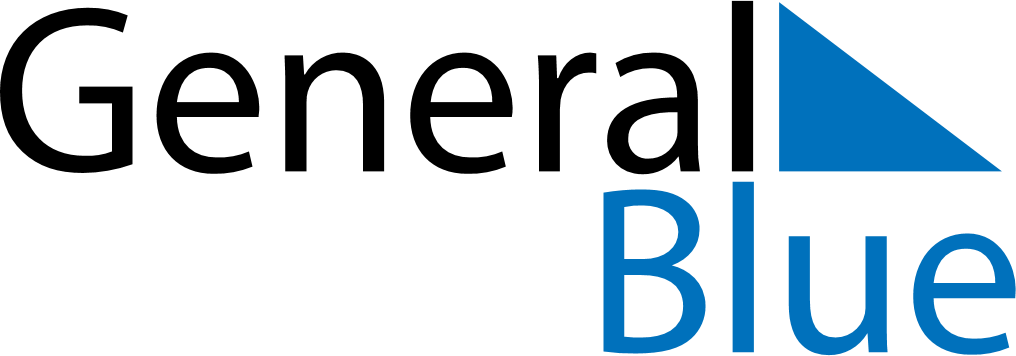 June 2024June 2024June 2024June 2024June 2024June 2024June 2024San Pedro de Ibarra, MexicoSan Pedro de Ibarra, MexicoSan Pedro de Ibarra, MexicoSan Pedro de Ibarra, MexicoSan Pedro de Ibarra, MexicoSan Pedro de Ibarra, MexicoSan Pedro de Ibarra, MexicoSundayMondayMondayTuesdayWednesdayThursdayFridaySaturday1Sunrise: 6:03 AMSunset: 7:24 PMDaylight: 13 hours and 21 minutes.23345678Sunrise: 6:03 AMSunset: 7:25 PMDaylight: 13 hours and 21 minutes.Sunrise: 6:03 AMSunset: 7:25 PMDaylight: 13 hours and 22 minutes.Sunrise: 6:03 AMSunset: 7:25 PMDaylight: 13 hours and 22 minutes.Sunrise: 6:03 AMSunset: 7:25 PMDaylight: 13 hours and 22 minutes.Sunrise: 6:03 AMSunset: 7:26 PMDaylight: 13 hours and 23 minutes.Sunrise: 6:03 AMSunset: 7:26 PMDaylight: 13 hours and 23 minutes.Sunrise: 6:03 AMSunset: 7:27 PMDaylight: 13 hours and 23 minutes.Sunrise: 6:03 AMSunset: 7:27 PMDaylight: 13 hours and 24 minutes.910101112131415Sunrise: 6:03 AMSunset: 7:27 PMDaylight: 13 hours and 24 minutes.Sunrise: 6:03 AMSunset: 7:28 PMDaylight: 13 hours and 24 minutes.Sunrise: 6:03 AMSunset: 7:28 PMDaylight: 13 hours and 24 minutes.Sunrise: 6:03 AMSunset: 7:28 PMDaylight: 13 hours and 25 minutes.Sunrise: 6:03 AMSunset: 7:28 PMDaylight: 13 hours and 25 minutes.Sunrise: 6:03 AMSunset: 7:29 PMDaylight: 13 hours and 25 minutes.Sunrise: 6:03 AMSunset: 7:29 PMDaylight: 13 hours and 25 minutes.Sunrise: 6:03 AMSunset: 7:29 PMDaylight: 13 hours and 26 minutes.1617171819202122Sunrise: 6:03 AMSunset: 7:29 PMDaylight: 13 hours and 26 minutes.Sunrise: 6:03 AMSunset: 7:30 PMDaylight: 13 hours and 26 minutes.Sunrise: 6:03 AMSunset: 7:30 PMDaylight: 13 hours and 26 minutes.Sunrise: 6:04 AMSunset: 7:30 PMDaylight: 13 hours and 26 minutes.Sunrise: 6:04 AMSunset: 7:30 PMDaylight: 13 hours and 26 minutes.Sunrise: 6:04 AMSunset: 7:31 PMDaylight: 13 hours and 26 minutes.Sunrise: 6:04 AMSunset: 7:31 PMDaylight: 13 hours and 26 minutes.Sunrise: 6:04 AMSunset: 7:31 PMDaylight: 13 hours and 26 minutes.2324242526272829Sunrise: 6:05 AMSunset: 7:31 PMDaylight: 13 hours and 26 minutes.Sunrise: 6:05 AMSunset: 7:31 PMDaylight: 13 hours and 26 minutes.Sunrise: 6:05 AMSunset: 7:31 PMDaylight: 13 hours and 26 minutes.Sunrise: 6:05 AMSunset: 7:31 PMDaylight: 13 hours and 26 minutes.Sunrise: 6:05 AMSunset: 7:32 PMDaylight: 13 hours and 26 minutes.Sunrise: 6:06 AMSunset: 7:32 PMDaylight: 13 hours and 26 minutes.Sunrise: 6:06 AMSunset: 7:32 PMDaylight: 13 hours and 25 minutes.Sunrise: 6:06 AMSunset: 7:32 PMDaylight: 13 hours and 25 minutes.30Sunrise: 6:07 AMSunset: 7:32 PMDaylight: 13 hours and 25 minutes.